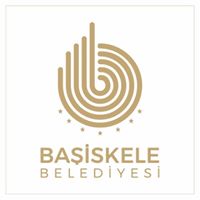 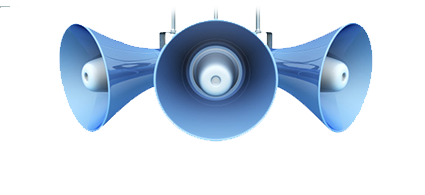        17.04.2018                                                                        2018/imar/06                                                                                                                                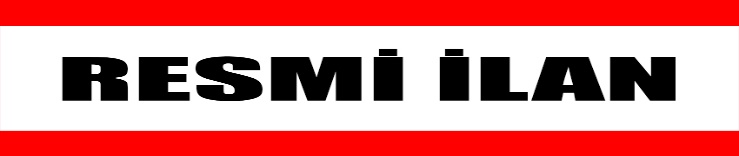            Başiskele İlçesi sınırları dahilinde, 1/1000 ölçekli Uygulama İmar Planı kapsamında uygulanacak 1/1000 ölçekli Uygulama İmar Planı Hükümleri’nin 2.10. maddesinde değişiklik yapılması ile ilgili teklif,  Başiskele Belediye Meclisi’nin 02.01.2018 tarih ve 8 sayılı kararı, Kocaeli Büyükşehir Belediyesi Meclisi’nin 15.03.2018 tarih ve 138 sayılı kararı ile onaylanarak,  Kocaeli Büyükşehir Belediye Başkanlığı’nın 03.04.2018 tarih ve 115.01.06-E.40579 sayılı yazısı ekinde Belediyemize gönderilmiştir.            Onaylanarak Belediyemize gönderilen bahse konu 1/1000 ölçekli Uygulama İmar Planı değişikliği 19.04.2018 Perşembe tarihinden itibaren 1 ay süre ile askıya asılacaktır.                İlgililer,  Belediyemiz İmar ve Şehircilik Müdürlüğü’nde,  askı süresince mesai saatleri içerisinde onaylı Uygulama İmar Planı Hükmü değişikliğini inceleyebilirler. Askı süresi içerisinde varsa talep itiraz dilekçelerinin Belediyemize sunulması gerekmektedir.            Başiskele  Belediye  Başkanlığından   Duyurulur.  						                            Ömer SOYDAL             Başkan a.                                                                           Belediye Başkan Yardımcısı